UNIVERSITY OF ZADAR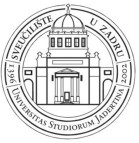 UNIVERSITAS STUDIORUM IADERTINAForm 1.3.2.  SyllabusUNIVERSITY OF ZADARUNIVERSITAS STUDIORUM IADERTINAForm 1.3.2.  SyllabusUNIVERSITY OF ZADARUNIVERSITAS STUDIORUM IADERTINAForm 1.3.2.  SyllabusUNIVERSITY OF ZADARUNIVERSITAS STUDIORUM IADERTINAForm 1.3.2.  SyllabusCourseVictorian LiteratureVictorian LiteratureVictorian LiteratureVictorian LiteratureVictorian LiteratureVictorian LiteratureVictorian LiteratureVictorian LiteratureVictorian LiteratureVictorian LiteratureVictorian LiteratureVictorian LiteratureVictorian LiteratureVictorian LiteratureVictorian LiteratureYearYear2022/20232022/2023Study programmeUndergraduate Study of English Language and LiteratureUndergraduate Study of English Language and LiteratureUndergraduate Study of English Language and LiteratureUndergraduate Study of English Language and LiteratureUndergraduate Study of English Language and LiteratureUndergraduate Study of English Language and LiteratureUndergraduate Study of English Language and LiteratureUndergraduate Study of English Language and LiteratureUndergraduate Study of English Language and LiteratureUndergraduate Study of English Language and LiteratureUndergraduate Study of English Language and LiteratureUndergraduate Study of English Language and LiteratureUndergraduate Study of English Language and LiteratureUndergraduate Study of English Language and LiteratureUndergraduate Study of English Language and LiteratureECTSECTS44DepartmentEnglish Department  English Department  English Department  English Department  English Department  English Department  English Department  English Department  English Department  English Department  English Department  English Department  English Department  English Department  English Department  English Department  English Department  English Department  English Department  Level of study programme☒ Undergraduate☒ Undergraduate☒ Undergraduate☒ Undergraduate☒ Undergraduate☒ UndergraduateGraduateGraduateGraduateGraduateIntegratedIntegratedIntegratedIntegratedIntegratedPostgraduatePostgraduatePostgraduatePostgraduateType of study programmeSingle major☒ Double majorSingle major☒ Double majorSingle major☒ Double majorSingle major☒ Double majorSingle major☒ Double majorSingle major☒ Double majorUniversityUniversityUniversityUniversityProfessionalProfessionalProfessionalProfessionalProfessionalSpecializedSpecializedSpecializedSpecializedYear of study1.1.1.1.1.☒ 2.☒ 2.☒ 2.☒ 2.3.3.3.3.4.4.4.4.5.5.Semester☒ SummerWinter☒ SummerWinter☒ SummerWinterI.I.I.I.I.II.II.II.☐ III.☐ III.☐ III.☒ IV.☒ IV.☒ IV.☒ IV.V.Semester☒ SummerWinter☒ SummerWinter☒ SummerWinterVI.VI.VI.VI.VI.VII.VII.VII.VIII.VIII.VIII.IX.IX.IX.IX.X.Status of the course☒Compulsory☒Compulsory☒CompulsoryElectiveElectiveElectiveElectiveElectiveElective course offered to students from otherdepartmentsElective course offered to students from otherdepartmentsElective course offered to students from otherdepartmentsElective course offered to students from otherdepartmentsElective course offered to students from otherdepartmentsElective course offered to students from otherdepartmentsTeaching CompetenciesTeaching CompetenciesTeaching CompetenciesTeaching CompetenciesYES☒ NOWorkload1L22S00EInternet sources for e-learningInternet sources for e-learningInternet sources for e-learningInternet sources for e-learningInternet sources for e-learningInternet sources for e-learningInternet sources for e-learningInternet sources for e-learningInternet sources for e-learningInternet sources for e-learning☒ YESNOLocation and time of instructionClassroom 143Thursdays at 8AMClassroom 143Thursdays at 8AMClassroom 143Thursdays at 8AMClassroom 143Thursdays at 8AMClassroom 143Thursdays at 8AMClassroom 143Thursdays at 8AMClassroom 143Thursdays at 8AMClassroom 143Thursdays at 8AMLanguage(s) in which the course is taughtLanguage(s) in which the course is taughtLanguage(s) in which the course is taughtLanguage(s) in which the course is taughtLanguage(s) in which the course is taughtLanguage(s) in which the course is taughtLanguage(s) in which the course is taughtLanguage(s) in which the course is taughtLanguage(s) in which the course is taughtLanguage(s) in which the course is taughtEnglishCourse start dateMarch 2nd, 2023March 2nd, 2023March 2nd, 2023March 2nd, 2023March 2nd, 2023March 2nd, 2023March 2nd, 2023March 2nd, 2023Course end dateCourse end dateCourse end dateCourse end dateCourse end dateCourse end dateCourse end dateCourse end dateCourse end dateCourse end dateJune 8th, 2023Enrolment requirementsStudents have to be enrolled in the fourth semesterStudents have to be enrolled in the fourth semesterStudents have to be enrolled in the fourth semesterStudents have to be enrolled in the fourth semesterStudents have to be enrolled in the fourth semesterStudents have to be enrolled in the fourth semesterStudents have to be enrolled in the fourth semesterStudents have to be enrolled in the fourth semesterStudents have to be enrolled in the fourth semesterStudents have to be enrolled in the fourth semesterStudents have to be enrolled in the fourth semesterStudents have to be enrolled in the fourth semesterStudents have to be enrolled in the fourth semesterStudents have to be enrolled in the fourth semesterStudents have to be enrolled in the fourth semesterStudents have to be enrolled in the fourth semesterStudents have to be enrolled in the fourth semesterStudents have to be enrolled in the fourth semesterStudents have to be enrolled in the fourth semesterCourse coordinatorVesna Ukić KoštaVesna Ukić KoštaVesna Ukić KoštaVesna Ukić KoštaVesna Ukić KoštaVesna Ukić KoštaVesna Ukić KoštaVesna Ukić KoštaVesna Ukić KoštaVesna Ukić KoštaVesna Ukić KoštaVesna Ukić KoštaVesna Ukić KoštaVesna Ukić KoštaVesna Ukić KoštaVesna Ukić KoštaVesna Ukić KoštaVesna Ukić KoštaVesna Ukić KoštaE-mailvukic@unizd.hrvukic@unizd.hrvukic@unizd.hrvukic@unizd.hrvukic@unizd.hrvukic@unizd.hrvukic@unizd.hrvukic@unizd.hrvukic@unizd.hrvukic@unizd.hrvukic@unizd.hrvukic@unizd.hrConsultation hoursConsultation hoursConsultation hoursConsultation hoursTuesday from 10 AM - 11.30 AMTuesday from 10 AM - 11.30 AMTuesday from 10 AM - 11.30 AMCourse instructorEmilia MusapEmilia MusapEmilia MusapEmilia MusapEmilia MusapEmilia MusapEmilia MusapEmilia MusapEmilia MusapEmilia MusapEmilia MusapEmilia MusapEmilia MusapEmilia MusapEmilia MusapEmilia MusapEmilia MusapEmilia MusapEmilia MusapE-mailemusap@unizd.hremusap@unizd.hremusap@unizd.hremusap@unizd.hremusap@unizd.hremusap@unizd.hremusap@unizd.hremusap@unizd.hremusap@unizd.hremusap@unizd.hremusap@unizd.hremusap@unizd.hrConsultation hoursConsultation hoursConsultation hoursConsultation hoursThursday from 10.30 AM -12.30Thursday from 10.30 AM -12.30Thursday from 10.30 AM -12.30Assistant/AssociateE-mailConsultation hoursConsultation hoursConsultation hoursConsultation hoursAssistant/AssociateE-mailConsultation hoursConsultation hoursConsultation hoursConsultation hoursMode of teaching☒ Lectures☒ Lectures☒ Lectures☒ Lectures☒ Lectures☒ Seminars and workshops☒ Seminars and workshops☒ Seminars and workshops☒ Seminars and workshopsExercisesExercisesExercisesExercisesE-learningE-learningE-learningE-learningField workField workMode of teachingIndividual assignmentsIndividual assignmentsIndividual assignmentsIndividual assignmentsIndividual assignmentsMultimedia and networkMultimedia and networkMultimedia and networkMultimedia and networkLaboratoryLaboratoryLaboratoryLaboratoryMentoringMentoringMentoringMentoringOtherOtherLearning outcomesLearning outcomesLearning outcomesLearning outcomesLearning outcomesLearning outcomesAfter they have completed the course students should:be able to critically analyze selected works in the context of chosen theories and theoretical textsbe able to recognize and understand the cultural, social, and political contexts within which the selected works were createdbe able to recognize the key features of Victorian literaturebe able to critically discuss selected works and share their insights with other studentsAfter they have completed the course students should:be able to critically analyze selected works in the context of chosen theories and theoretical textsbe able to recognize and understand the cultural, social, and political contexts within which the selected works were createdbe able to recognize the key features of Victorian literaturebe able to critically discuss selected works and share their insights with other studentsAfter they have completed the course students should:be able to critically analyze selected works in the context of chosen theories and theoretical textsbe able to recognize and understand the cultural, social, and political contexts within which the selected works were createdbe able to recognize the key features of Victorian literaturebe able to critically discuss selected works and share their insights with other studentsAfter they have completed the course students should:be able to critically analyze selected works in the context of chosen theories and theoretical textsbe able to recognize and understand the cultural, social, and political contexts within which the selected works were createdbe able to recognize the key features of Victorian literaturebe able to critically discuss selected works and share their insights with other studentsAfter they have completed the course students should:be able to critically analyze selected works in the context of chosen theories and theoretical textsbe able to recognize and understand the cultural, social, and political contexts within which the selected works were createdbe able to recognize the key features of Victorian literaturebe able to critically discuss selected works and share their insights with other studentsAfter they have completed the course students should:be able to critically analyze selected works in the context of chosen theories and theoretical textsbe able to recognize and understand the cultural, social, and political contexts within which the selected works were createdbe able to recognize the key features of Victorian literaturebe able to critically discuss selected works and share their insights with other studentsAfter they have completed the course students should:be able to critically analyze selected works in the context of chosen theories and theoretical textsbe able to recognize and understand the cultural, social, and political contexts within which the selected works were createdbe able to recognize the key features of Victorian literaturebe able to critically discuss selected works and share their insights with other studentsAfter they have completed the course students should:be able to critically analyze selected works in the context of chosen theories and theoretical textsbe able to recognize and understand the cultural, social, and political contexts within which the selected works were createdbe able to recognize the key features of Victorian literaturebe able to critically discuss selected works and share their insights with other studentsAfter they have completed the course students should:be able to critically analyze selected works in the context of chosen theories and theoretical textsbe able to recognize and understand the cultural, social, and political contexts within which the selected works were createdbe able to recognize the key features of Victorian literaturebe able to critically discuss selected works and share their insights with other studentsAfter they have completed the course students should:be able to critically analyze selected works in the context of chosen theories and theoretical textsbe able to recognize and understand the cultural, social, and political contexts within which the selected works were createdbe able to recognize the key features of Victorian literaturebe able to critically discuss selected works and share their insights with other studentsAfter they have completed the course students should:be able to critically analyze selected works in the context of chosen theories and theoretical textsbe able to recognize and understand the cultural, social, and political contexts within which the selected works were createdbe able to recognize the key features of Victorian literaturebe able to critically discuss selected works and share their insights with other studentsAfter they have completed the course students should:be able to critically analyze selected works in the context of chosen theories and theoretical textsbe able to recognize and understand the cultural, social, and political contexts within which the selected works were createdbe able to recognize the key features of Victorian literaturebe able to critically discuss selected works and share their insights with other studentsAfter they have completed the course students should:be able to critically analyze selected works in the context of chosen theories and theoretical textsbe able to recognize and understand the cultural, social, and political contexts within which the selected works were createdbe able to recognize the key features of Victorian literaturebe able to critically discuss selected works and share their insights with other studentsAfter they have completed the course students should:be able to critically analyze selected works in the context of chosen theories and theoretical textsbe able to recognize and understand the cultural, social, and political contexts within which the selected works were createdbe able to recognize the key features of Victorian literaturebe able to critically discuss selected works and share their insights with other studentsLearning outcomes at the Programme levelLearning outcomes at the Programme levelLearning outcomes at the Programme levelLearning outcomes at the Programme levelLearning outcomes at the Programme levelLearning outcomes at the Programme levelAfter they have completed the course students should:- recognize and describe relevant ideas and conceptsAfter they have completed the course students should:- recognize and describe relevant ideas and conceptsAfter they have completed the course students should:- recognize and describe relevant ideas and conceptsAfter they have completed the course students should:- recognize and describe relevant ideas and conceptsAfter they have completed the course students should:- recognize and describe relevant ideas and conceptsAfter they have completed the course students should:- recognize and describe relevant ideas and conceptsAfter they have completed the course students should:- recognize and describe relevant ideas and conceptsAfter they have completed the course students should:- recognize and describe relevant ideas and conceptsAfter they have completed the course students should:- recognize and describe relevant ideas and conceptsAfter they have completed the course students should:- recognize and describe relevant ideas and conceptsAfter they have completed the course students should:- recognize and describe relevant ideas and conceptsAfter they have completed the course students should:- recognize and describe relevant ideas and conceptsAfter they have completed the course students should:- recognize and describe relevant ideas and conceptsAfter they have completed the course students should:- recognize and describe relevant ideas and concepts